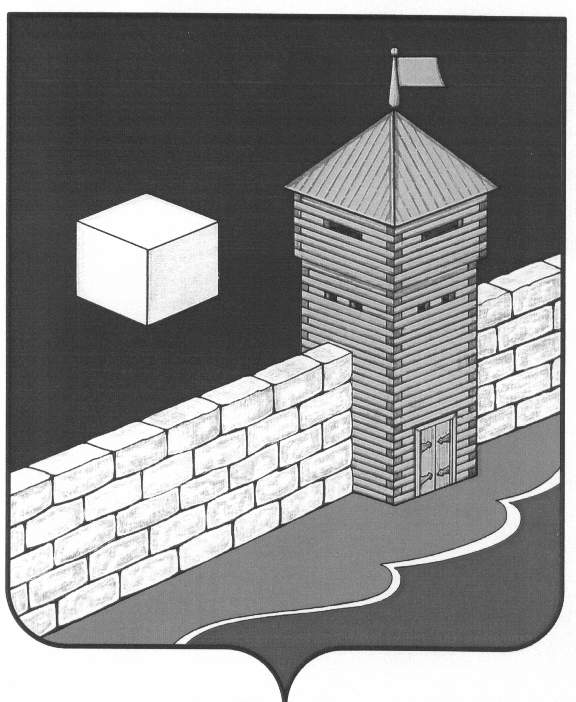 Администрация Еманжелинского сельского поселенияП О С Т А Н О В Л Е Н И Е456574, ул.Лесная, 2-а, с. Еманжелинка Еткульского района, Челябинской области,ОГРН 1027401635337    ИНН  7430000439   КПП  743001001 тел. (351-45) 9-36-05, 9-34-35«21» марта 2017 г. № 20/1О   внесении   изменений  в  постановлениеадминистрации Еманжелинского сельскогопоселения        от      29.08.2013  г.      №  83 «Об      утверждении     административного регламента   исполнения    муниципальной функции по осуществлению муниципального жилищного     контроля     на    территории Еманжелинского сельского поселения»Рассмотрев протест прокурора Еткульского района Челябинской области на постановление администрации Еманжелинского сельского поселения от 29.08.2013г. № 83 «Об утверждении административного регламента исполнения муниципальной функции по осуществлению муниципального жилищного контроля на территории Еманжелинского сельского поселения», в соответствии с Федеральным законом от 26.12.2008 № 294-ФЗ «О защите прав юридических лиц и индивидуальных предпринимателей при осуществлении государственного контроля (надзора) и муниципального контроля»,  администрация Еманжелинского сельского поселения ПОСТАНОВЛЯЕТ:	1. Внести в административный регламент  исполнения муниципальной функции по осуществлению муниципального жилищного контроля на территории Еманжелинского сельского поселения, утвержденный постановлением администрации Еманжелинского сельского поселения от 29.08.2013 года № 83, следующие изменения:	1) подпункт 2.2.2 пункта 2.2 дополнить подпунктом 8.1 следующего содержания:	«8.1) знакомить руководителя, иное должностное лицо или уполномоченного представителя юридического лица, индивидуального предпринимателя, его уполномоченного представителя с документами и (или) информацией, полученными в рамках межведомственного информационного взаимодействия;»;	2) в подпункте 2.3.1 пункта 2.3: дополнить подпунктами 2.1, 2.2 следующего содержания:	«2.1) знакомиться с документами и (или) информацией, полученными органами муниципального контроля в рамках межведомственного информационного взаимодействия от иных государственных органов, органов местного самоуправления либо подведомственных государственным органам или органам местного самоуправления организаций, в распоряжении которых находятся эти документы и (или) информация;2.2) представлять документы и (или) информацию, запрашиваемые в рамках межведомственного информационного взаимодействия, в орган муниципального контроля по собственной инициативе;»; дополнить подпунктом 5 следующего содержания:«5) привлекать Уполномоченного при Президенте Российской Федерации по защите прав предпринимателей либо уполномоченного по защите прав предпринимателей в субъекте Российской Федерации к участию в проверке»; 	3) пункт 2.5 изложить в следующей редакции:	«2.5. Срок проведения каждой из проверок (документарной или выездной) юридических лиц и индивидуальных предпринимателей не может превышать двадцати рабочих дней.	В отношении одного субъекта малого предпринимательства общий срок проведения плановых выездных проверок не может превышать пятьдесят часов для малого предприятия  и пятнадцать часов для микропредприятия в год.	В случае необходимости при проведении проверки, указанной в абзаце втором настоящего пункта, получения документов и (или) информации в рамках межведомственного информационного взаимодействия проведение проверки может быть приостановлено руководителем (заместителем руководителя) органа муниципального контроля на срок, необходимый для осуществления межведомственного информационного взаимодействия, но не более чем на десять рабочих дней. Повторное приостановление проведения проверки не допускается.	На период действия срока приостановления проведения проверки приостанавливаются связанные с указанной проверкой действия органа муниципального контроля на территории, в зданиях, строениях, сооружениях, помещениях, на иных объектах субъекта малого предпринимательства.	В исключительных случаях, связанных с необходимостью проведения сложных и (или) длительных исследований, испытаний, специальных экспертиз и расследований на основании мотивированных предложений должностных лиц органа муниципального контроля, проводящих выездную плановую проверку, срок проведения выездной плановой проверки может быть продлен руководителем такого органа, но не более чем на двадцать рабочих дней, в отношении малых предприятий не более чем на пятьдесят часов, микропредприятий не более чем на пятнадцать часов.	2. Контроль за исполнением настоящего постановления оставляю                    за собой.	3. Настоящее постановление вступает в силу со дня его подписания.Глава Еманжелинскогосельского поселения                                                                  О.Л.Бобырев